Dichiarazione delle attività e degli incarichi retribuiti tramite il M.O.F.Il/la sottoscritto/a ____________________________Docente con contratto a T.I.  T.D. ,consapevole delle sanzioni penali, nel caso di dichiarazioni non veritiere e di formazioni o usi di atti falsi, Dichiaradi essere stato/a impegnato/a nelle seguenti attività per incarichi da retribuire tramite i fondi per il miglioramento dell’offerta formativa:   *Allegare relazione, secondo il modello predisposto, dettagliata dell’attività svolta e indicare i periodi di svolgimento*Allegare il registro*Allegare il registroData_________________                                                                                          Il/La Sottoscritto/a                                                                                        _________________                                                                                   Si autorizza                                                                                   Non si autorizza                                                                                   Si autorizza in parte Note: __________________________________________________________________________________________________________________________________________________________________________________________________________________________________________________________________________________________________________________________________________________________________________________________________________________________________________________________________                il Dirigente Scolastico                                                 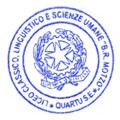                 Prof. Massimo Mocci                                                                         _________________                                                       Descrizione attività – Funzioni Strumentali *[Art. 2 pag. 14 del Contratto Integrativo d’Istituto a.s. 2022/2023]Descrizione attività – Funzioni Strumentali *[Art. 2 pag. 14 del Contratto Integrativo d’Istituto a.s. 2022/2023]Compenso forfettarioRiservato controllo dirigenzaRiservato controllo dirigenzaDescrizione attività – Funzioni Strumentali *[Art. 2 pag. 14 del Contratto Integrativo d’Istituto a.s. 2022/2023]Descrizione attività – Funzioni Strumentali *[Art. 2 pag. 14 del Contratto Integrativo d’Istituto a.s. 2022/2023]Compenso forfettarioRiscontroRiconosciutoArea 1: PTOF Area 2: Inclusione Area 3: Orientamento in entrata Area 3:Orientamento in uscita Area 4:Comunicazione digitaleArea 5:Supporto Studenti e Studentesse Descrizione attività – FIS Personale docente [Art. 4 pagg. 15 e 16 del Contratto Integrativo d’Istituto a.s. 2022/2023]Ore Riservato controllo dirigenzaRiservato controllo dirigenzaDescrizione attività – FIS Personale docente [Art. 4 pagg. 15 e 16 del Contratto Integrativo d’Istituto a.s. 2022/2023]Ore RiscontroRiconosciuto1° Collaboratore del dirigente scolastico 2° Collaboratore del dirigente scolastico Delegato  plesso (2 incarichi)Coordinatori di dipartimenti (13 incarichi)Segretari di dipartimenti (13 incarichi)Coordinatori CdC [quota fissa] : (43 incarichi)Coordinatori CdC  [quota variabile BES]: (43 incarichi)Segretari CdC: tutte le classi (43 incarichi)Verbalizzatore Collegio dei DocentiCommissione comodato d’uso (5 incarichi)Referente per la mobilità studentescaReferente Liceo musicaleCommissione PTOF Commissione ESABAC  Attività e progetti previsti dal PTOF (specificare)Descrizione attività – Valorizzazione del Personale[Art. 5 pag. 16 del Contratto Integrativo d’Istituto a.s. 2022/2023]Ore Riservato controllo dirigenzaRiservato controllo dirigenzaDescrizione attività – Valorizzazione del Personale[Art. 5 pag. 16 del Contratto Integrativo d’Istituto a.s. 2022/2023]Ore RiscontroRiconosciutoAnimatore Digitale (PNSD)Referente DSA Referente BES Referente Educazione CivicaReferente COVIDCoordinatori Educazione Civica  Team digitale  Referente Notte Nazionale dei Liceo GLIReferenti Orario: Commissione formazione classi: Referente GOOGLE workspaceReferenti Canali Social Referente Comodato d'uso  Referente LESTutor Docenti neo assunti: Referente rete Licei ClassiciReferente Monumenti Aperti  Referente Bullismo e Cyberbullismo Gruppo di lavoro Monumenti Aperti Viaggi di Istruzione (accompagnatori)Referenti INVALSI Referente ESABACCommissione Elettorale: Descrizione attività – Corsi di Recupero*[Art. 6 pag. 17 del Contratto Integrativo d’Istituto a.s. 2022/2023]Ore Riservato controllo dirigenzaRiservato controllo dirigenzaDescrizione attività – Corsi di Recupero*[Art. 6 pag. 17 del Contratto Integrativo d’Istituto a.s. 2022/2023]Ore RiscontroRiconosciutoCorsi di recupero (ex IDEI)Corsi di Recupero (febbraio)Sportello DidatticoDescrizione attività – Percorsi per l'orientamento[Art. 6 pag. 17 del Contratto Integrativo d’Istituto a.s. 2022/2023]Ore Riservato controllo dirigenzaRiservato controllo dirigenzaDescrizione attività – Percorsi per l'orientamento[Art. 6 pag. 17 del Contratto Integrativo d’Istituto a.s. 2022/2023]Ore RiscontroRiconosciutoReferenti per l'orientamento: attività in presenza e a distanza in sede	Descrizione attività – Area a rischio[Art. 7 pag. 17 del Contratto Integrativo d’Istituto a.s. 2022/2023]Ore Riservato controllo dirigenzaRiservato controllo dirigenzaDescrizione attività – Area a rischio[Art. 7 pag. 17 del Contratto Integrativo d’Istituto a.s. 2022/2023]Ore RiscontroRiconosciutoTeam per la prevenzione della dispersione scolastica Gruppo di lavoro Piano di formazione docenti Descrizione attività – Ore eccedenti per avviamento all’attività sportiva*[Art. 8 pag. 17 del Contratto Integrativo d’Istituto a.s. 2022/2023]Ore Riservato controllo dirigenzaRiservato controllo dirigenzaDescrizione attività – Ore eccedenti per avviamento all’attività sportiva*[Art. 8 pag. 17 del Contratto Integrativo d’Istituto a.s. 2022/2023]Ore RiscontroRiconosciutoOre eccedenti per avviamento all’attività sportivaDescrizione attività – Percorsi per le competenze trasversali e per l'orientamento [Art. 9 pag. 17 del Contratto Integrativo d’Istituto a.s. 2022/2023]Ore Riservato controllo dirigenzaRiservato controllo dirigenzaDescrizione attività – Percorsi per le competenze trasversali e per l'orientamento [Art. 9 pag. 17 del Contratto Integrativo d’Istituto a.s. 2022/2023]Ore RiscontroRiconosciutoTutor ReferentiDescrizione attività – Percorsi per l'orientamento[Art. 10 pag. 17 del Contratto Integrativo d’Istituto a.s. 2022/2023]Ore Riservato controllo dirigenzaRiservato controllo dirigenzaDescrizione attività – Percorsi per l'orientamento[Art. 10 pag. 17 del Contratto Integrativo d’Istituto a.s. 2022/2023]Ore RiscontroRiconosciutoTutor ReferentiTutor 